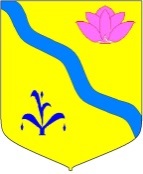 ФИНАНСОВОЕ УПРАВЛЕНИЕ АДМИНИСТРАЦИИ  КИРОВСКОГО МУНИЦИПАЛЬНОГО РАЙОНАП Р И К А З26.06.2020г.                                            п. Кировский                                                        № 50В соответствии с пунктом 1 статьи 160.1 Бюджетного кодекса Российской Федерации и во исполнение пункта 2 Порядка планирования бюджетных ассигнований бюджета Кировского муниципального района на очередной финансовый год и плановый период, утвержденного приказом финансового управления администрации Кировского муниципального района от 01 июля 2014 года № 7, а также в целях объективности прогнозирования доходов бюджета Кировского муниципального района на очередной финансовый год и плановый периодПРИКАЗЫВАЮ:1. Признать утратившим силу приказ финансового управления администрации Кировского муниципального района от 07.08.2016 № 7 «Об утверждении методики прогнозирования доходов Кировского муниципального района на очередной финансовый год и плановый период».2. Главным администраторам доходов Кировского муниципального района разработать и принять нормативные правовые акты «Об утверждении методики прогнозирования доходов на очередной финансовый год и плановый период».3. Отделу по формированию и исполнению бюджета (Толкуновой О.А.):3.1. Разместить настоящий приказ в электронном виде на официальном сайте Администрации Кировского муниципального района в разделе финансовое управление – приказы;3.2. Довести настоящий приказ до сведения, главных администраторов доходов; 3.3. Обеспечить направление настоящего приказа:- в управление муниципальной собственности, архитектуры и правовой экспертизы администрации Кировского муниципального района;- в МКУ «ЦОМОУ»;- главам городских и сельских поселений.4. Настоящий приказ вступает в силу со дня его официального опубликования.5. Контроль за исполнением настоящего приказа оставляю за собой. Начальник финансового управленияЮ.Н.Игнатова